附图3：征求意见稿报纸公示示意图二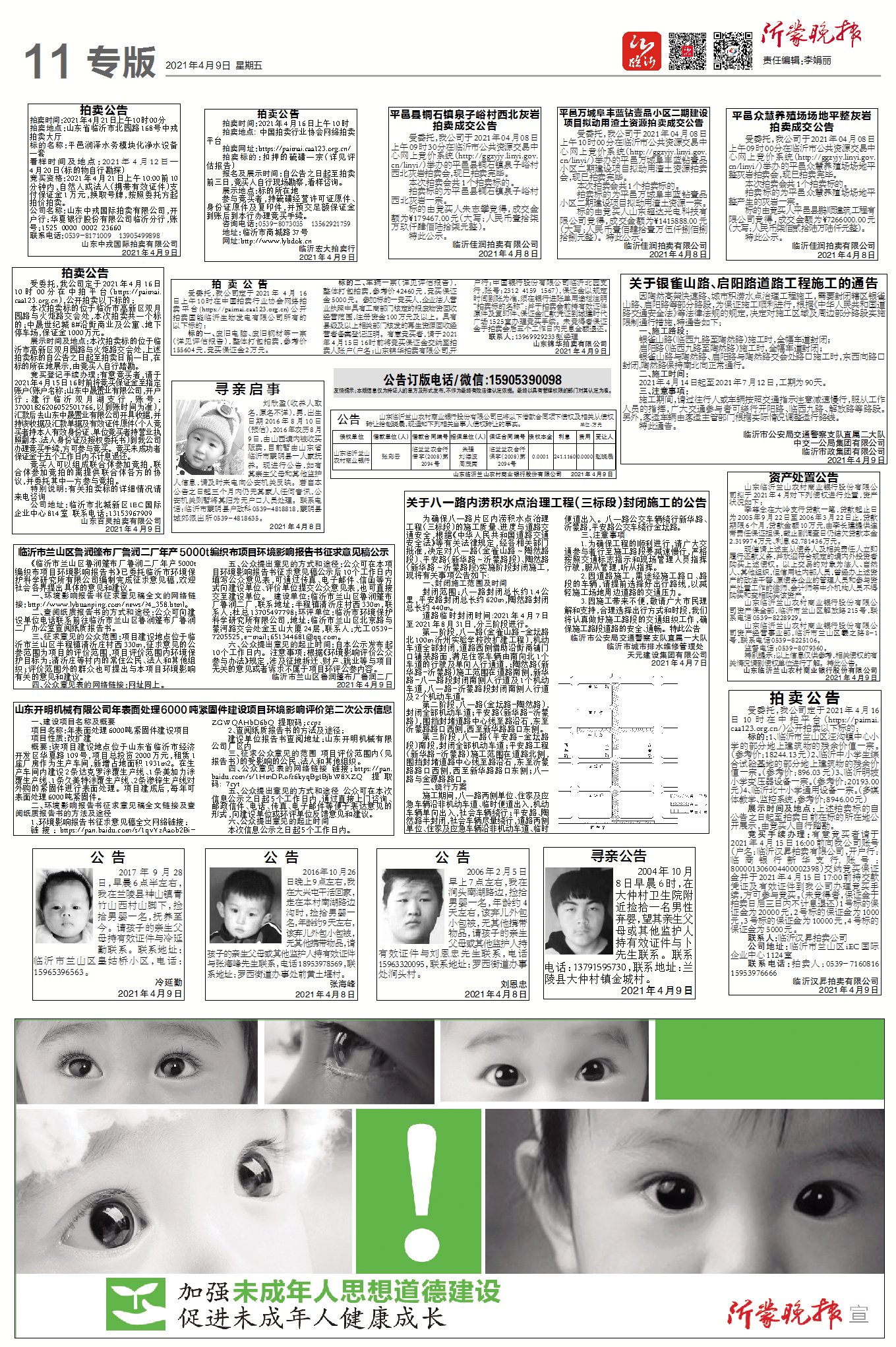 附图4：征求意见稿村庄张贴公示示意图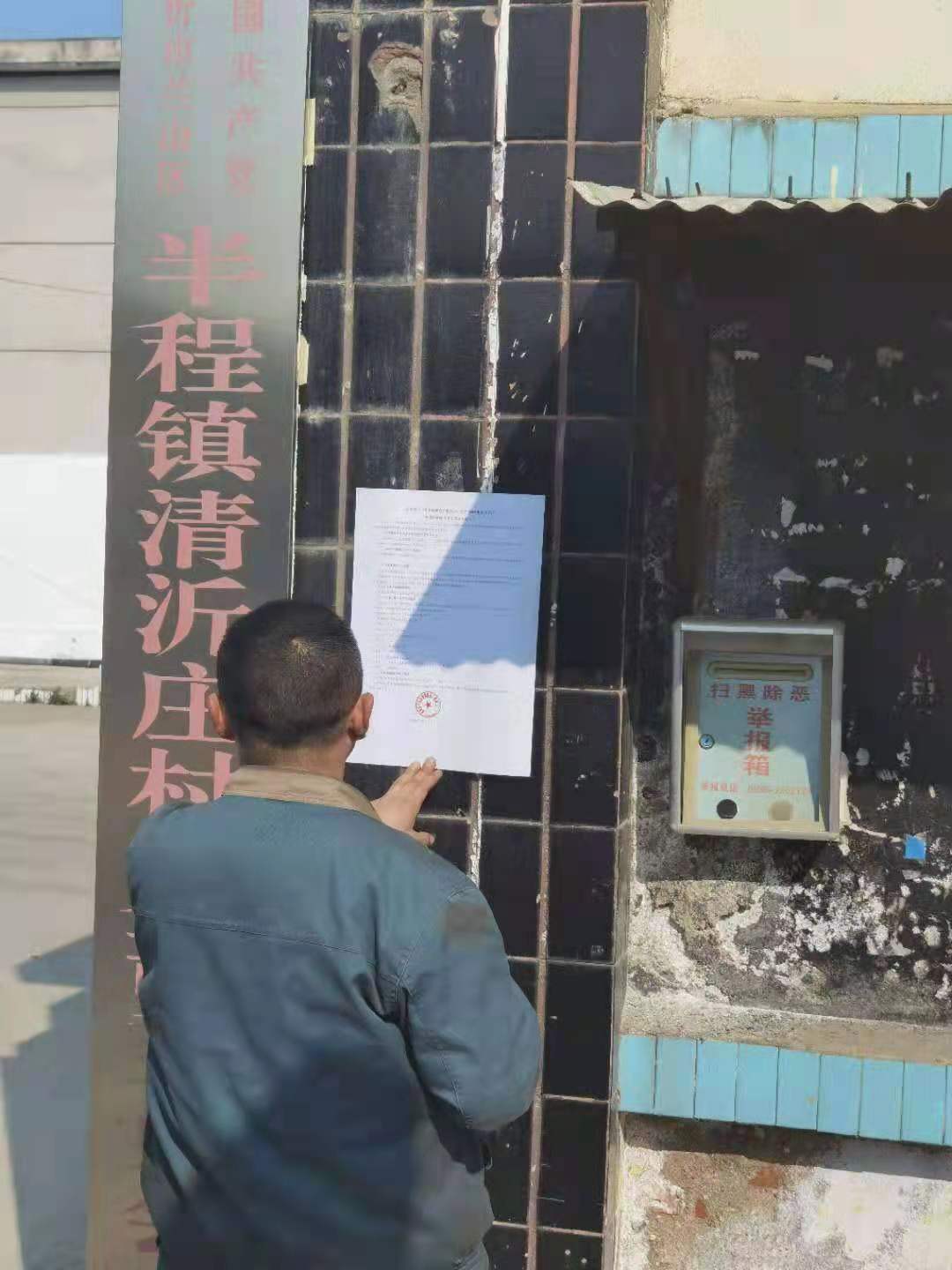 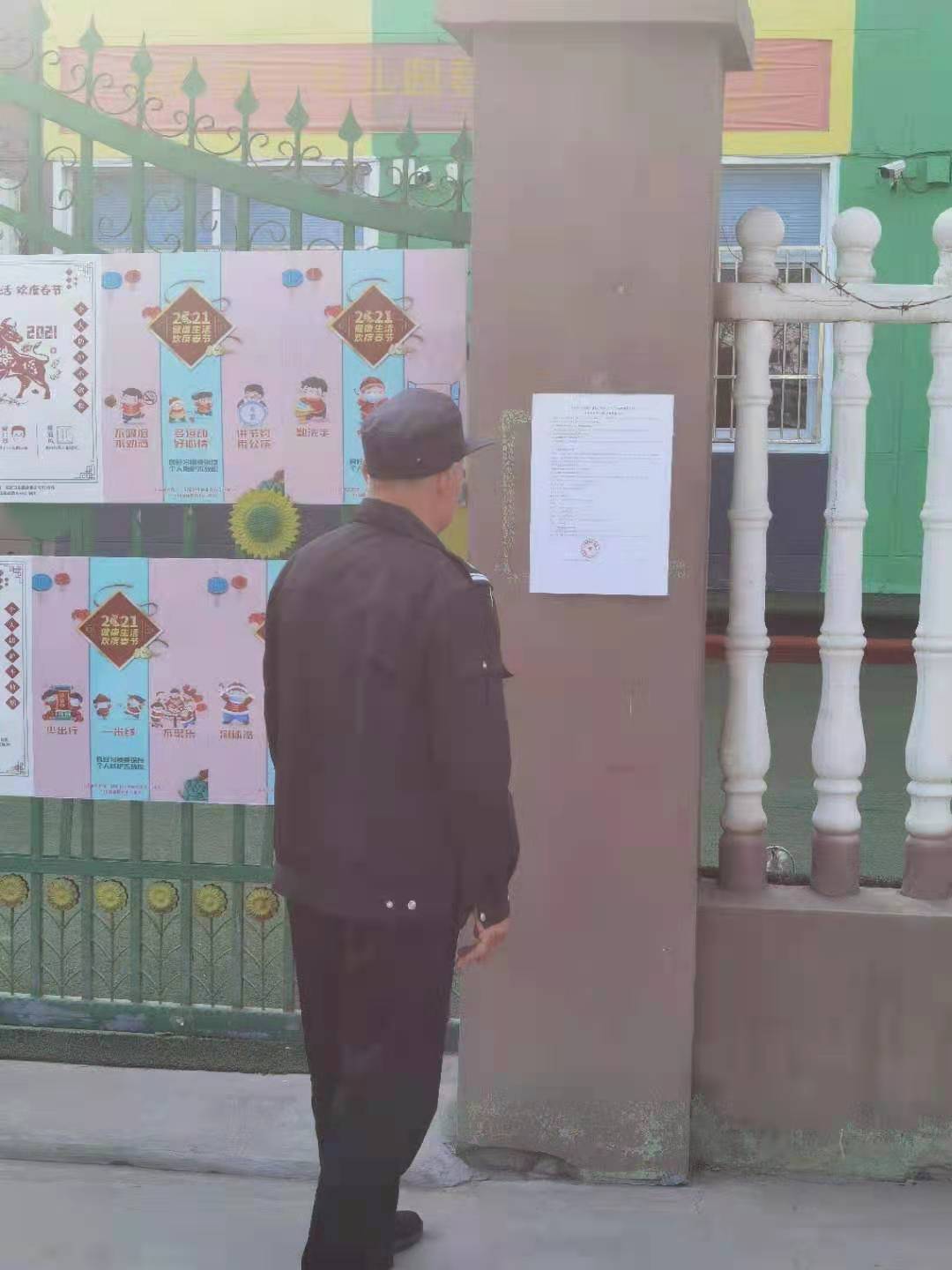 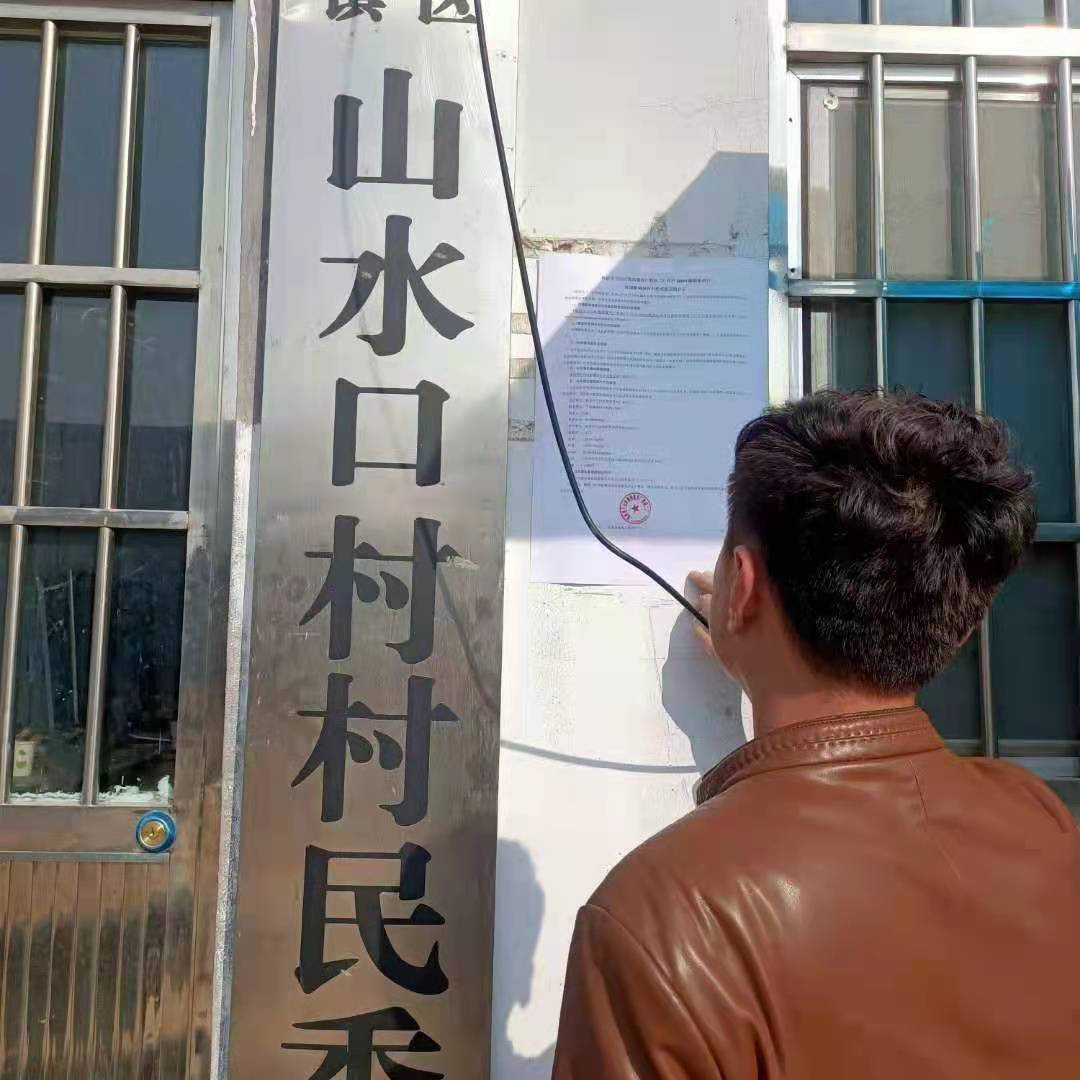 